Centro di Servizi per le Biotecnologie di interesse Agrario, Chimico, Industriale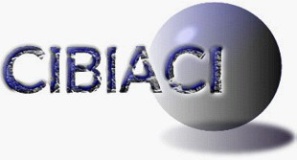 Università degli Studi di Firenze Tel. 055 2755 173 (laboratorio) tel 055.4574041 (direzione) e-mail: segr-cen@cibiaci.unifi.itRICHIESTA ANALISI DI FRAMMENTIDATA  ________________________________                                                       Buono d'ordine n° ______________________Dipartimento: _________________     Gruppo/Laboratorio:__________________ Nome del Cliente:   ___________________Indirizzo: _____________________       E-Mail:_______________________              Tel:  _________________________________Indicare i marcatori utilizzati e lo Standard richiesto (il Centro non si farà carico di disguidi in tal senso).Per la preparazione dei campioni e per l’utilizzo di altri Size standard, si consiglia caldamente di contattare il Centro.Non sono a carico del centro le operazioni riguardanti diluizioni dei campioni e analisi dei risultati. Responsabile dei fondi ___________________________________   Firma _____________________________________  Responsabile dei fondi ___________________________________   Firma _____________________________________   Responsabile dei fondi ___________________________________   Firma _____________________________________   Responsabile dei fondi ___________________________________   Firma _____________________________________   NOME DEL CAMPIONENOME DEL CAMPIONETAGLIA ATTESASIZE STANDARDSIZE STANDARDSIZE STANDARDMARCATORIMARCATORIMARCATORIMARCATORIMARCATORIMARCATORIMARCATORIMARCATORISigla riconoscibileSigla riconoscibileMax/minTIPO DI ANALISIRox500Rox400Liz500FamVicHexJoeNedTamTetPetPet12345678910111213141516171819NOME DEL CAMPIONENOME DEL CAMPIONETAGLIA ATTESASIZE STANDARDSIZE STANDARDSIZE STANDARDMARCATORIMARCATORIMARCATORIMARCATORIMARCATORIMARCATORIMARCATORIMARCATORISigla riconoscibileSigla riconoscibileMax/minTIPO DI ANALISIRox500Rox400Liz500FamVicHexJoeNedTamTetPetPet20212223242526272829303132333435363738394041424344454647NOME DEL CAMPIONENOME DEL CAMPIONETAGLIA ATTESASIZE STANDARDSIZE STANDARDSIZE STANDARDMARCATORIMARCATORIMARCATORIMARCATORIMARCATORIMARCATORIMARCATORIMARCATORISigla riconoscibileSigla riconoscibileMax/minTIPO DI ANALISIRox500Rox400Liz500FamVicHexJoeNedTamTetPetPet48495051525354555657585960616263646566676869707172737475NOME DEL CAMPIONENOME DEL CAMPIONETAGLIA ATTESASIZE STANDARDSIZE STANDARDSIZE STANDARDMARCATORIMARCATORIMARCATORIMARCATORIMARCATORIMARCATORIMARCATORIMARCATORISigla riconoscibileSigla riconoscibileMax/minTIPO DI ANALISIRox500Rox400Liz500FamVicHexJoeNedTamTetPetPet767778798081828384858687888990919293949596979899100101102103